УКРАЇНАЗВЯГЕЛЬСЬКА РАЙОННА РАДАЖИТОМИРСЬКОЇ ОБЛАСТІР О З П О Р Я Д Ж Е Н Н ЯГОЛОВИ РАЙОННОЇ РАДИвід “29” грудня  2023 року № 55 Про затвердження Плану заходівщодо запобігання та протидії корупціїу виконавчому апараті Звягельськійрайонній раді на 2024 рік              Відповідно до Законів України «Про запобігання корупції», «Про місцеве самоврядування в Україні», розпорядження голови районної ради від 23.12.2020 року №49 «Про затвердження Положення про уповноважену особу з питань запобігання та виявлення корупції у виконавчому апараті Новоград-Волинської районної ради» та з метою запровадження дієвих механізмів щодо запобігання корупції, усунення причин, які їх породжують, забезпечення принципів прозорості та відкритості в діяльності посадових осіб виконавчого апарату Звягельської районної ради:Затвердити План заходів щодо запобігання та протидії корупції у виконавчому апараті Звягельській районній раді на 2024 рік, що додається.Визначити тимчасово уповноважену особу з питань запобігання та виявлення корупції у виконавчому апараті районної ради керуючого справами виконавчого апарату районної ради Лавренчука Р.Головному спеціалісту з питань соціально-економічного, культурного розвитку територій та здійснення економічних реформ, приватизації та власності Мартинюк І. забезпечити оприлюднення даного розпорядження на офіційному сайті Звягельськ районної ради.Контроль за виконанням цього розпорядження залишаю за собою.Голова районної ради                             Артур ЗАГРИВИЙДодаток до розпорядження голови районної ради                                  від 29.12.2023 №План заходів щодо запобігання та протидії корупції у виконавчому апараті Звягельській районній раді на 2024 рікКеруючий справами виконавчого апарату районної ради                                        Р.В.Лавренчук№ п/пЗаплановані заходиТермін виконанняВідповідальні особи за виконання1.Проведення роз’яснювальної роботи серед посадових осіб виконавчого апарату районної ради з питань дотримання вимог Закону України «Про запобігання корупції» та інших нормативно-правових актів антикорупційної спрямованостіВпродовж рокуУповноважена особа з питань запобігання та виявлення корупції, радник з питань юридичного забезпечення2.Проведення перевірки фактів своєчасності подання до Єдиного державного реєстру декларацій осіб, уповноважених на виконання функцій держави або місцевого самоврядування посадовими особами виконавчого апарату районної ради  щорічних електронних декларацій квітеньУповноважена особа з питань запобігання та виявлення корупції, радник з питань юридичного забезпечення3.Здійснення контролю за дотриманням вимог законодавства щодо врегулювання конфлікту інтересів серед посадових осіб органів місцевого самоврядуванняВпродовж рокуУповноважена особа з питань запобігання та виявлення корупції, радник з питань юридичного забезпечення4.Аналіз дотримання посадовими особами етичної поведінки під час виконання своїх посадових обов’язків та механізму врегулювання конфлікту інтересів у їх діяльностіВпродовж рокуУповноважена особа з питань запобігання та виявлення корупції, радник з питань юридичного забезпечення5.Розгляд на нарадах питань дотримання законодавства про службу в органах місцевого самоврядування і протидії корупціїВпродовж рокуГолова районної ради, уповноважена особа з питань запобігання та виявлення корупції, радник з питань юридичного забезпечення6.Своєчасне застосування до винних у скоєні корупційних правопорушень дисциплінарних заходів, передбачених чинним законодавством.Впродовж рокуГолова районної ради7.Обговорення на службових нарадах або зборах кожного випадку корупції, а також проведення службових перевірок для встановлення та усунення причин та умов, які сприяли вчиненню цих діяньВпродовж рокуГолова районної ради, уповноважена особа з питань запобігання та виявлення корупції, радник з питань юридичного забезпечення8. Забезпечення заміщення вакантних посад шляхом конкурсного відбору, з кадрового резерву або за іншими процедурами, передбаченими законодавством.Впродовж рокуГолова районної ради, голова конкурсної комісії, радник з питань юридичного забезпечення9.Ознайомлення претендентів на зайняття вакантної посади та посадових осіб  з вимогами Законів України «Про службу в органах місцевого самоврядування», «Про запобігання корупції», Загальними правилами етичної поведінки, з обмеженнями пов’язаними з проходженням служби в органах місцевого самоврядуванняВпродовж рокуРадник з питань юридичного забезпечення, консультант з питань зв’язків з територіальними громадами, органами місцевого самоврядування та зверненнями громадян10.Забезпечувати розміщення інформації про роботу районної ради на офіційному веб-сайті районної ради з метою гласності при прийнятті висновків та рекомендацій постійними та тимчасовими комісіями районної ради, рішень районної ради, недопущення одноосібних рішень з питань, вирішення яких здійснюється шляхом колегіального розгляду.Впродовж рокуКонсультант з питань зв’язків з територіальними громадами, органами місцевого самоврядування та зверненнями громадян, головний спеціаліст з питань соціально-економічного, культурного розвитку територій та здійснення економічних реформ, приватизації та власності11.Забезпечувати інформування посадових осіб виконавчого апарату, депутатів районної ради про своєчасне подання електронних  декларацій особи, уповноваженої на виконання функцій держави або місцевого самоврядування відповідно до Закону України «Про запобігання корупції» .Впродовж рокуКонсультант з питань зв’язків з територіальними громадами, органами місцевого самоврядування та зверненнями громадян.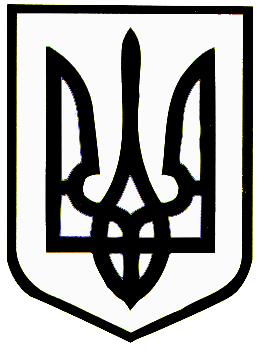 